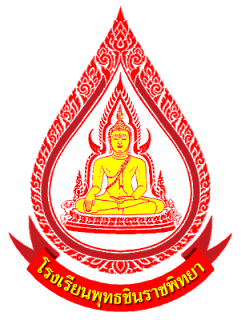 โรงเรียนพุทธชินราชพิทยากิจกรรม   ..........................................................ปีงบประมาณ2560ฝ่าย   ..................................................     กลุ่มสาระการเรียนรู้/งาน  ......................................................ชื่อโครงการ        ......................................................................................................................................ชื่อกิจกรรม        .......................................................................................................................................สนองการประกันคุณภาพการศึกษา/มาตรฐานการศึกษาและตัวบ่งชี้โรงเรียนพุทธชินราชพิทยา           มาตรฐานด้านคุณภาพผู้เรียน	                   มาตรฐานที่   ......     ตัวบ่งชี้  …………         มาตรฐานด้านการจัดการศึกษา	                   มาตรฐานที่  .....       ตัวบ่งชี้ ...............             มาตรฐานด้านการสร้างสังคมแห่งการเรียนรู้      มาตรฐานที่    ......     ตัวบ่งชี้...............            มาตรฐานด้านอัตลักษณ์ของสถานศึกษา           มาตรฐานที่  ....        ตัวบ่งชี้...............           มาตรฐานด้านมาตรการส่งเสริม                     มาตรฐานที่  .....       ตัวบ่งชี้...............สนองกลยุทธ์ สพฐ. กลยุทธ์ที่.............................................................................................................................................................................................................................................................สนองแผนงานหลักและกลยุทธ์ของโรงเรียนแผนงานหลักที่..............................................................................................................................กลยุทธ์ที่.........................................................................................................................................ลักษณะโครงการ (Type of the project)         ใหม่                    ต่อเนื่องหน่วยงานที่รับผิดชอบ    ………………………………………………………………………………..หัวหน้าโครงการ          ……………………………………………………………………………………ผู้รับผิดชอบกิจกรรม     ……………………………………………………………………………………ระยะเวลาดำเนินการ       เดือน      ................................  พ.ศ. .................................สถานที่ดำเนินการ          ................................................................................................งบประมาณ                    .................................              บาท1. หลักการเหตุผล........................................................................................................................................................................................................................................................................................... 2.วัตถุประสงค์	    1. ......................................................................................................................	    2. .....................................................................................................................    3. ......................................................................................................................	    4. .....................................................................................................................3.  เป้าหมาย  (Goals )        (นำมาจากวัตถุประสงค์และตัวบ่งชี้ของมาตรฐาน)	3.1   เชิงปริมาณ (Quantity)                      	3.1.1  ........................................................................................................................	          3.1.2  .........................................................................................................................   	          3.1.3  ผู้เข้าร่วมกิจกรรมจำนวน ........... คน	3.2  เชิงคุณภาพ (Quality)                   3.2.1  ........................................................................................................................	         3.2.2  ........................................................................................................................	         3.2.3  ร้อยละ ......  ของผู้เกี่ยวข้องมีความพึงพอใจต่อการจัดกิจกรรม4. รายละเอียดการจัดกิจกรรม (ทำอะไรบ้าง ตัวอย่างเช่น จัดประกวดทักษะ แสดงนิทรรศการ                                                     จัดการแสดง    เชิญวิทยากร ประกวดโครงงาน ฯลฯ)          4.1  ......................................................................................................................................          4.2  ......................................................................................................................................          4.3 ......................................................................................................................................4.4  .....................................................................................................................................5. ขั้นตอนการดำเนินงาน  	   กิจกรรม   .......................................................................................6. งบประมาณ   จำนวน    ……………………………….. บาท   เป็นค่าใช้จ่ายดังนี้	  6.1  ค่าวัสดุ/ครุภัณฑ์   เป็นเงิน    ......................              บาท                      -  ค่าวัสดุ                    ......................               บาท	            -  ค่าครุภัณฑ์            ..................................        บาท               6.2  ค่าใช้สอย (ค่าจัดจ้าง)     เป็นเงิน ......................      บาท               6.3  ค่าตอบแทน (วิทยากร)   เป็นเงิน   .....................     บาท7. เนื้อหาสาระ (เฉพาะโครงการที่มีการประชุม อบรม สัมมนา) (Content for Seminar)……………………..………………………………………………………….........................................................…………………………………………………………………………………………...............................................................8. หน่วยงานหรือผู้ที่เกี่ยวข้อง (Connected  Agencies)             8.1 ……………………………………………………………………………………………………………..8.2 ……………………………………………………………………………………………………………..8.3 ……………………………………………………………………………………………………………..9. การประเมินผลกิจกรรม ((Evaluation)   (ให้ประเมินตามเป้าหมายของกิจกรรม)10. ประโยชน์ที่คาดว่าจะได้รับ (End-products of Expected outcomes)                                           10.1  ........................................................................................................................        10.2  ........................................................................................................................        10.3  ........................................................................................................................            ลงชื่อ                                                                ผู้เสนอกิจกรรมในโครงการ		             (                                      )             (Project Proposer)           ลงชื่อ                                                                หัวหน้ากลุ่มสาระฯ/หัวหน้างาน		              (                                    )           (Head of Subject Division)           ลงชื่อ                                                                หัวหน้าโครงการ		              (                                    )           (Head of  Project)          ลงชื่อ                                                                  รองผู้อำนวยการ/หัวหน้าฝ่าย	                       (      ชื่อรองผู้อำนวยการ       )              (Deputy Director)           ลงชื่อ                                                                หัวหน้างานนโยบายและแผนงาน		              (นางบุษราภรณ์  บุญวังแร่)                (Head of policy and Planning)          ลงชื่อ                                                        รองผู้อำนวยการฝ่ายบริหารงบประมาณและบุคคล	                        ( นางโสพิศ   เทศสลุด  )            (Deputy Director of Finance                                                                                       And  Personnel  Administration )ความคิดเห็นของผู้อำนวยการโรงเรียน   อนุมัติ	              นำไปปรับปรุง                 ไม่อนุมัติ		     approve                       improve	                        disapprove   	             ลงชื่อ                                  ผู้อำนวยการโรงเรียนพุทธชินราชพิทยา                                                                                (Director)                               (นางสาวอรุณศรี  เงินเสือ)                                                                 รายการจัดซื้อวัสดุ/ครุภัณฑ์ชื่อโครงการ        .....................................................................ชื่อกิจกรรม        ......................................................................ที่ItemการดำเนินงานImplementationระยะเวลาTimeงบประมาณBudgetผู้รับผิดชอบProject Proposer1ขั้นเตรียมการ ((Plan)1. ……………………………………………….2. ……………………………………………….....................................................................2ขั้นดำเนินการ (DO)1. ……………………………………………….2. ……………………………………………….....................................................................3ขั้นติดตามประเมินผล (Check)........................................................................................................................................4ขั้นปรับปรุงและพัฒนา (Action)...................................................................................................................................ตัวบ่งชี้ความสำเร็จวิธีประเมินเครื่องมือที่ใช้ในการประเมิน.............................................-..................................-..........................................................................................................     2. ผู้เกี่ยวข้องมีความพึงพอใจ        ร้อยละ......................................-..................................-..........................................................................................................ที่รายการจำนวนราคาต่อหน่วย ค่าวัสดุค่าตอบแทนค่าครุภัณฑ์รวม                                                                       รวมทั้งสิ้น                                                                       รวมทั้งสิ้น                                                                       รวมทั้งสิ้น                                                                       รวมทั้งสิ้น                                                                       รวมทั้งสิ้น                                                                       รวมทั้งสิ้น